ROMÂNIA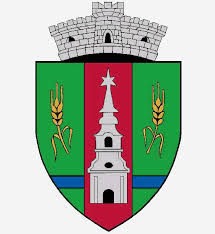 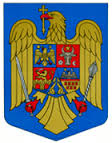 JUDEŢUL ARADCOMUNA ZERINDLoc. ZERIND  NR. 1 Tel/Fax: 0257355566e-mail: primariazerind@yahoo.com		   www.primariazerind.roAnexa nr. 9COMPARTIMENT CONTABILITATE-BIROU TAXE IMPOZITE -Nr._____/ data________CENTRALIZATORULCantităților de deșeuri ridicate de la persoanele juridice pe luna ______ anul_____Referent_______________________Semnătura nr.crt.Numele persoanei juridiceAdresaNr/dată referat stabilire aprobatTaxa lunară stabilită